Publicado en Valencia  el 29/03/2019 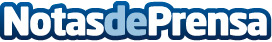 Correos Express le da nombre a la Carrera de las Empresas ValencianasRunnkers, no sólo es un nuevo término que nace de la unión de runners y trabajadores, sino que es la nueva tendencia que apuesta por los hábitos de vida saludable dentro y fuera del trabajo, la desconexión a través del deporte, el compañerismo y el trabajo en equipoDatos de contacto:Maria de la Plaza620 059 329Nota de prensa publicada en: https://www.notasdeprensa.es/correos-express-le-da-nombre-a-la-carrera-de Categorias: Valencia Logística Eventos Solidaridad y cooperación Otros deportes http://www.notasdeprensa.es